Женский термометр MiaomiaoceAccessories:ЧехолЛитиевая батарея CR1620 (already positioned into the body part)Руководство Техническая информация EMCМетод использования:ПодготовкаПримечание. Индикация «LO» не отображается, и это не является ошибкой .Измерения температурыДля перорального применения:Держите ротовую полость закрытой более 5 минут до измерения. Это позволит произвести измерения более точными.Как показано на рисунке ниже, поместите термометр на основание языка.Закройте полость рта и надавите термометр языком.Поддерживайте термометр рукой.Во время измерения температуры держите полость рта закрытой.Примечание! Следующие ситуации могут привести к неточным измерениям. После купания или еды. Подождите не менее 30 минут, прежде чем измерять температуру тела.Завершение измерения температурыКогда термометр издаст звуковой сигнал, значит измерение температуры закончена. Дисплей начнет моргать «° C», и отображаться текущая температура тела.  Выключение термометра: нажмите и удерживайте (> 2 секунды), чтобы выключить термометр и поместите его в набор для храненияЗагрузка и установка программного обеспечения         Отсканируйте QR-код ниже, чтобы загрузить Miaomiaoce APP..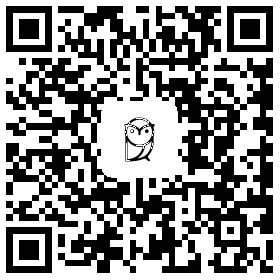 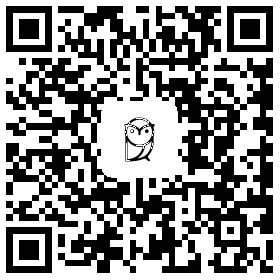 Поддерживаемое оборудованиеУстройства Apple: устройства Apple, работающие под управлением iOS 8.0  , Bluetooth 4.0 и выше .Android-устройства: Android-устройства под управлением Android 4.3, Bluetooth 4.0 и выше.Описание использования приложенияСинхронизация данныхОткройте приложение Miaomiaoce APP, следуйте инструкциям по синхронизации данных.После завершения синхронизации термометр можно использовать в обычном режиме. И данные измерения температуры перед синхронизацией будут автоматически сохранены на мобильном устройстве .Термометр может хранить 512 сохраненных списков температуры тела.НастройкиОткройте приложение Miaomiaoce APP, выберите «Будильник» в настройках, чтобы установить или закрыть время пробуждения будильника в соответствии с инструкциями.После того, как будильник установлен, на экране термометра появится будильник.  Символ исчезнет, когда будильник будет отменен.Сигнал будильникаПри достижении времени пробуждения будильника термометр будет издавать непрерывный тон, такой как пчела.  Нажмите кнопку питания, и будильник отключиться.Если не принимать никаких действий, будильник автоматически отключится и перейдет в режим ожидания. Рекомендуется вручную отключить будильник и продлить срок службы батареи.